City of EdinburghHigher Spanish ListeningContext: Employability 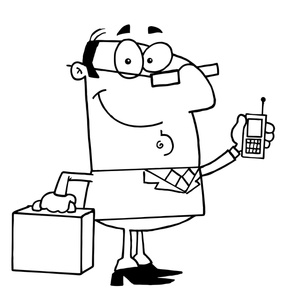 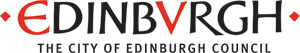 EmployabilityJobs¿Dónde voy a trabajar en verano?						page 3Un trabajo en el extranjero							page 7Una entrevista con el asesor laboral						page 12La igualdad en el mundo de trabajo						page 17María: La igualdad									page 21Work & CVsUna entrevista para trabajar de socorrista					page 25Una entrevista									page 29¿Cómo conseguir un trabajo?							page 34Las lenguas son útiles									page 37     Las lenguas son importantes							page 41		Kirsty has a number of job offers for the summer but she isn’t sure about what job to choose.Este año he decidido que voy a trabajar en verano, la cuestión es ¿dónde y en qué?Tengo tres ofertas encima de la mesa.La primera opción es ir a recoger fruta a Francia. Está claro que esta es una buena oportunidad para mejorar mi nivel de francés pero creo que este no es un buen trabajo. ¡Pagan poquísimo! Voy a estar muy cansada y voy a tener mucho dolor de espalda… no creo que este sea un trabajo para mí.La segunda opción es trabajar como recepcionista en un hotel en Glasgow. Son muchas horas y los horarios son malísimos. ¡No voy a ver a nadie! No podré quedar con mis amigos y voy a tener que pasar los fines de semana en el hotel, sin vida social. Creo que si hago este trabajo voy a perder todo el verano.La tercera opción, que creo que es la que más me gusta, es trabajar de guía turística en Edimburgo. Me pagarían bastante por cada tour que haga y si quiero, puedo coger grupos de españoles y de franceses. Está claro que tendré que estudiar antes de hacer los tours porque no conozco todo el vocabulario pero aún así creo que voy a disfrutar mucho. Además de enseñar los sitios más emblemáticos de la ciudad, los turistas siempre están muy contentos de estar de vacaciones y seguro que me contagian su alegría. ¡Ah! Y no nos olvidemos de las propinas, si hago bien mi trabajo seguro que voy a ganar un dinero extra además de lo que paga la agencia de viajes… Definitivamente creo que aunque voy a ganar menos dinero trabajando de guía turística que de recepcionista en el hotel, este es el trabajo ideal para mí.Listen to what Kirsty says about working in the summer and answer the questions below in English:A.1.  What are the advantages and disadvantages of picking fruit in France?		(3)2.  What is her second option?								(1)3.  Why does she not want to take this job?						(3)4.  What is her third option?								(1)5.  What will she have to do before working with French and Spanish groups?		(1)6.  What does she say about the pay?							(2)												(11B.Read the statements below and decide whether they are True or False.She has many options for a summer job. She will get paid well for picking fruit.She won’t have to work weekends in the hotel.Tourists are always happy.								(4)C.Find the English for:Tengo tres ofertas encima de la mesa. No creo que este sea un trabajo para mí.No podré quedar con mis amigos.Está claro que tendré que estudiar.							(4)D.Now consider the monologue as a whole and choose the correct statement below:	(1)Listen to what Kirsty says about working in the summer and answer the questions below in English:A.1.  What are the advantages and disadvantages of picking fruit in France?		(3)It’s a good opportunity for her to improve her French.It doesn’t pay well.She is going to be tired.She’s going to have a sore back. 2.  What is her second option?To work in a hotel in Glasgow.3.  Why does she not want to take this job?						(3)She’ll have to work a lot of hours.The schedules/shifts are terrible.She won’t be able to meet up with her friends.She will have to spend her weekends at the hotel without a social life.She will miss out on the summer.4.  What is her third option?								(1)Working as a tour guide in Edinburgh.5.  What will she have to do before working with French and Spanish groups?		(1)She will have to study and learn the vocabulary that she doesn’t know.6.  What does she say about the pay?							(2)She will receive tips if she does a good job. She will not earn as much working as a tour guide as she would have for working in the hotel in Glasgow.B.Read the statements below and decide whether they are True or False. She has many options for a summer job. True She will get paid well for picking fruit.  FalseShe won’t have to work weekends in the hotel. FalseTourists are always happy. TrueC.Find the English for: Tengo tres ofertas encima de la mesa. I have three offers on the table.No creo que este sea un trabajo para mí.I don’t think this is the job for me.No podré quedar con mis amigosI won’t be able to meet my friends.Está claro que tendré que estudiarIt’s clear/obvious that I will have to study.D.Now consider the monologue as a whole and choose the correct statement below:Ben and Laura discuss what job they are going to do this summer.Ben: ¡Hola Laura! ¿Sabes qué? ¡Tengo una entrevista para ir a trabajar a Puerto Rico este verano!Laura: ¿Qué? ¿En serio? ¡Enhorabuena!Ben: Vi la oferta en internet. Es una empresa que busca a jóvenes que hablen inglés para trabajar en la piscina de un complejo hotelero.Laura: ¡Cuéntamelo todo!Ben: El trabajo es  muy fácil, se trata de mantener la piscina limpia, los vestuarios, ser simpático con los clientes y nada más. Laura: ¿Y de dónde has sacado el dinero para el billete de avión?Ben: ¡Eso me lo ha pagado el hotel! El hotel me ha pagado el billete de avión y también me pagará el alojamiento y me darán de comer con el resto del personal en el hotel. ¡Estoy que no me lo creo! ¡Qué suerte tengo!Laura: ¡Tienes mucha suerte Ben!  ¿Sabes cuánto te van a pagar?Ben: Bueno… me han ofrecido pagarme por el trabajo que haré o pagar las clases de español que haría allí… 3 horas al día todos los días.Laura: ¿Y qué es mejor?Ben: No estoy seguro… no sé si sería mejor que me paguen mi salario completo y luego yo pagaría las clases de español de mi bolsillo.Laura: Yo que tú miraría lo que valen las clases de español, seguro que es mejor que te paguen un sueldo y que tú mismo pagues las clases por tu cuenta.Ben: Sea como sea, tengo que contratar las clases ya porque, si no, mis padres no me dejarán ir. Esta es una oportunidad única y quiero aprovechar mi estancia al máximo.Laura: Estoy de acuerdo. Oye Ben, ¿podrías decirme el nombre de la página web en la que has encontrado la oferta? A mí me encantaría pasar el verano en América Latina.Ben: Claro que sí Laura, la página web se llama www.viajaryaprender.com.Laura: Gracias Ben. Voy a casa ahora mismo a ver si tienen más ofertas de trabajo para estudiantes de habla inglesa. ¿Quedamos mañana otra vez? Me gustaría ver tu currículum ¿puedes ayudarme con el mío?Ben: Claro que sí, Laura. Además, voy a escribir un email a mi jefe y le voy a preguntar directamente si necesitan a alguien más.Laura: Eres muy buen amigo Ben. Muchísimas gracias. Voy a casa a ver qué encuentro por internet y a preparar mi currículum.Ben: Suerte Laura, mañana te llamo.Laura: ¡Adiós!Listen carefully to the conversation and answer the questions below:A. What does Ben say about the job advert?					(2)  How does Ben describe the job?							(2)Why does Ben feel lucky?								(2) How will he be paid?									(1)Why is it important for him to do Spanish classes when he is there?  		(2)Why is Laura interested in this company?						(1)B.Read the statements below and decide whether they are True or False.Ben saw the advert in a newspaper.  He will be going to Spanish lessons three days a week.  Laura thinks it is better that the hotel pays for his lessons.  Ben is going to help Laura get a job with the company.  C.Find the English for: Enhorabuena   ¡Qué suerte tengo!  Sea como sea  Una oportunidad única  D.Now look at the text as a whole, what does Ben think about this opportunity?ANSWERSListen carefully to the conversation between Ben and Laura and answer the questions below in English: What does Ben say about the job advert?				(2)He has an interview for a job in Puerto Rico this summer.The company looks for young people who speak English.To work at a pool in a hotel complex. How does Ben describe the job?						(2)It’s easyKeep the pool and changing rooms cleanBe nice to the customers. Why does Ben feel lucky?							(2)The hotel has paid for his flight ticket.They’ll pay for his accommodation.They’ll give him his meals. How will he be paid?								(1)The hotel has offered to pay for his work or his 3 hour Spanish classes. Why is it important for him to do Spanish classes when he is there?  (2)His parents will not let him go if he does not do Spanish classes.It’s a unique experience.He wants to make the most of his stay there. Why is Laura interested in this company?				(1)She would love to spend the summer in Latin America.B.  Read the statements below and decide whether they are True or False.  Ben saw the advert in a newspaper.  False (online) He will be going to Spanish lessons three days a week.  False (everyday for 3 hours)Laura thinks it is better that the hotel pays for his lessons.  False (he should pay for his own lessons)Ben is going to help Laura get a job with the company.  TrueFind the English for:C.Enhorabuena  -  CongratulationsQué suerte tengo!  - How lucky I am!Sea como sea  -  What will be, will beUna oportunidad única  -  A unique opportunityDNow look at the text as a whole, what does Ben think about this opportunity?Verónica will finish university in June and has an appointment with the university careers advisor.Asesor laboral: ¡Buenas tardes Verónica! ¿En qué puedo ayudarte hoy?Verónica: ¡Buenas tardes! Necesito asesoramiento laboral. Como el resto de mis compañeros, me gustaría empezar a trabajar en cuanto acabe mis estudios universitarios.Asesor laboral: Muy bien Verónica. Creo que te será útil apuntar lo que voy a decirte ahora.Verónica: De acuerdo, estoy preparada.Asesor laboral: Lo más importante de todo es la formación. Aparte de la carrera, siempre viene bien apuntarse a otros cursos de formación continua para tener ciertos conocimientos de otros ámbitos y para mejorar tus conocimientos en tu propio campo. ¿Estás haciendo algún curso además de la universidad?Verónica: Sí, estoy haciendo un curso de informática avanzada. Me parece importantísimo para conseguir cualquier tipo de trabajo.Asesor laboral: Estupendo. Ahora voy a recomendarte, bueno, “lo típico” que es que mejores tu nivel de inglés. Tener conocimientos de inglés es algo básico, nadie puede encontrar un buen trabajo sin tener un nivel medio de este idioma. Es importante que tengas un buen nivel de inglés y, a ser posible, que estudies otra lengua. Verónica: Mi nivel de inglés es más que aceptable porque mi madre es estadounidense y lo hablamos en casa. ¿Qué idioma me recomendarías estudiar?Asesor laboral: Muy bien, el inglés te ayudará a conseguir un trabajo. Parece que el chino es el idioma del futuro. Creo que el árabe, el francés, el ruso y el portugués son también idiomas muy valorados por las empresas. Es importante también viajar y conocer otras culturas es algo que las empresas valoran cada vez más. Si tienes la oportunidad de viajar esta es una manera fácil y entretenida de aprender el idioma del sitio que visites.Verónica: Tengo planeado un viaje por Asia en cuanto acabe la carrera.Asesor laboral: Muy bien Verónica. Lo último que voy a recomendarte hoy es la flexibilidad. Es importante que además de presentar un buen currículum cuando hagas una entrevista laboral, convenzas a tu entrevistador de que puedes adaptarte a los cambios sin problema y que conoces bien los programas y técnicas requeridas en ese empleo. Has dicho que estás estudiando informática y eso es precisamente lo que las empresas valoran. Creo que estás en el buen camino.Verónica: Muchas gracias por tu ayuda. Me gustaría volver a verte cuando vuelva de Asia. ¿Tienes algún hueco en diciembre?Asesor laboral: Sí, Verónica, te veré antes de las navidades, cuando tú quieras. No hace falta que pidas cita. Disfruta mucho de tu viaje porque te lo mereces y nos vemos en diciembre.Verónica: Gracias ¡buenas tardes!Listen carefully to the conversation between Verónica and the careers adviser and answer the questions below in English.A. Why is Verónica looking for advice?					(1)What is she advised to do?							(1)What is Verónica doing at the moment?					(1)What does the assessor say about English?				(2)What does she say about other languages?				(1)What else does she recommend?  Give reasons.				(2)What is she recommended to do during an interview?			(2)B.  Read the statements below and decide whether they are True or False:It’s important to study another language.English is the language of the future.Verónica speaks English at home with her step-mum.Companies are looking for candidates who have IT skills.C.  Find the Spanish for: Asesoramiento laboral Idioma del futuroBien merecidoEstás en el buen caminoD.  Consider the conversation as a whole, what has Verónica been given?ANSWERS Why is Verónica looking for advice?					(1)She wants to be able to work as soon as she has finished her studies. What is she advised to do?							(1)To sign up to/register for training courses to learn about other fields as well as improving her knowledge of her own field.What is Verónica doing at the moment?					(1)She is doing an advanced computer skills course. What does the assessor say about English?				(2)That having knowledge of English is something essential; no one can find a good job without having a decent level of this language. It’s important to have a good level of English. What does she say about other languages?				(1)Chinese is the language of the future. Arabic, French, Russian and Portuguese are languages which are also very appreciated by companies. What else does she recommend?  Give reasons.				(2)Travelling and learning about other cultures is something that companies value more and more.  Travelling is an easy and entertaining way of learning the language of the place you visit.What is she recommended to do during an interview?			(2)To convince the interviewer that she can adapt to changes without any problems and that she knows the programmes and technology requires for this job well.Read the statements below and decide whether they are True or False: It’s important to study another language.  TrueEnglish is the language of the future.   False (Chinese)Verónica speaks English at home with her step-mum.  False (Mum)Companies are looking for candidates who have studied Computing.TrueFind the Spanish for: Asesoramiento laboral  -  Career advice Idioma del futuro -  language of the futureBien merecido  -  well deservedEstás en el buen camino - you are on the right track. Consider the conversation as a whole, what has Verónica been given?Chus and Paco are talking about pay in the work place during their morning break.Chus: ¡No te puedes imaginar de lo que me acabo de enterar!Paco: ¿Qué te pasa Chus? Te veo muy enfadada.Chus: Acabo de hablar con Carlos, el encargado, y me ha dicho que Juan cobra un 10% más simplemente porque es hombre.Paco: Bueno, Juan cobrará lo mismo que todos, que para eso trabaja de lo mismo que tú, ¿no?  Chus: Sí, hace el mismo trabajo que yo, contesta el teléfono, escribe cartas a máquina, hace fotocopias, trata con los clientes y prepara té y café - exactamente igual que yo pero cobra más.Paco: ¡Eso es inadmisible! ¡Tienes que hacer algo ya!Chus: Estoy completamente de acuerdo. ¿Pero qué hago? ¿Hablo con los sindicatos?Paco: Sí, puedes hablar con el enlace sindical que es la persona que se encarga de representar a los trabajadores.Chus: ¿Y quién es?Paco: El enlace sindical de nuestra empresa es Carmen. Creo que es positivo que sea una mujer, ya que probablemente será más comprensiva que un hombre y entenderá por qué estás tan enfadada, y que no es justo que un hombre gane más dinero que tú simplemente por el mero hecho de ser hombre. Chus: Sí, creo que estoy de suerte y que Carmen luchará contra esta injusticia.  Paco: Voy a preguntarle a Carmen si puedes hablar con ella al terminar la jornada de hoy ,y si es mejor que avises al resto de trabajadoras.Chus: ¿Crees que querrá hablar con las demás?Paco: No, de momento, pienso que quiere que tú le expliques exactamente lo que te ha dicho Carlos, el encargado, y después hablará con el resto de trabajadores, hombres y mujeres.Chus: Me parece bien. Espero que Carmen nos defienda a todas y esto se acabe inmediatamente. Paco: Tienes toda la razón, no puede ser que todos los hombres que trabajan en esta empresa cobren más que las mujeres simplemente por ser hombres. A ver qué te dice Carmen esta tarde.Chus: Sí, esta tarde saldremos de dudas. El descanso ha terminado, tenemos que volver a trabajar.Paco: Vale, vamos.Listen to the conversation and answer the questions below in English:A. Why is Chus angry?  Give details.							(2) What type of work do they all do in the office?					(3) Why do they think they are lucky that their Union representative is a woman?											(2) What does Paco think Carmen will want to do?					(1) What is Chus hoping that Carmen will do?						(2) Why does Paco agree with her?							(1)B.   Listen and decide whether the statements below are True or False: Chus found out the information from another colleague.Carmen, the Union Representative will be angry.They will talk to Carmen at the end of the day.Paco can’t believe that this is happening in other departments.C.  Find the English for: Me acabo de enterar.Estoy de suerte.Tienes toda la razón.Saldremos de dudas.ANSWERSListen to the conversation and answer the questions below in English:  Why is Chus angry?  Give details.							(2)She has just found out that Juan gets paid 10% more than her because he is a man.  What type of work do they all do in the office?					(3)Answer the phone, type letters, photocopying, deal with customers and make tea and coffee Why do they think she is lucky that their Union representative is a woman? (2)She’ll be more understanding than a man in the company.She will understand why she is so angry.She will understand that it is unfair that a man earns more money than a woman. What does Paco think Carmen will want to do?					(1)Talk to Chus to find out exactly what was said and then she will talk to the whole staff. What is Chus hoping that Carmen will do?						(2)That she will defend them.This will stop immediately. Why does Paco agree with her?							(1)He thinks she’s right because she can’t believe that men earn more in the company just because they are men.B. Listen and decide whether the statements below are True or False Chus found out the information from another colleague.  False (line manager) Carmen, the Union Representative will be angry.  TrueThey will talk to Carmen at the end of the day. TrueIsabel can’t believe that this is happening in other departments.  TrueC.  Find the English for: Me acabo de enterar.			I have just found out.Estoy de suerte				I am in luckTienes toda la razón			You are completely rightSaldremos de dudas			Everything will be made clearMaría suffers from Chron’s disease and she talks about her work situation.Me llamo María y tengo 23 años. Me diagnosticaron la enfermedad de Crohn cuando tenía 17 años. Esta enfermedad no tiene un gran impacto en  mi vida cotidiana aunque a veces tengo que pasar tiempo en el hospital. Terminé la carrera el año pasado y no he conseguido encontrar trabajo hasta ahora. Casi todos los cuestionarios que tienes que rellenar antes de las entrevistas de trabajo preguntan si has estado ingresado en el hospital en el último año. La respuesta a esa pregunta en mi caso es “sí”. Normalmente estoy hospitalizada un promedio de  entre 3 y  4 veces al año. Cuando me preguntan por mi estado de salud tengo que decirles que tengo una enfermedad crónica, de hecho, tengo una discapacidad del 30%. No me daban trabajo por ser discapacitada; me discriminaban porque debido a mi discapacidad faltaba a menudo al trabajo. Pero como son las cosas… He de decir que todo ha cambiado para bien. De hecho he encontrado trabajo precisamente por ser discapacitada; me han contratado en un banco gracias a la nueva ley de igualdad por la cual todas las empresas están obligadas a contratar a personas que, como yo, tienen algún tipo de discapacidad. Como os podréis imaginar estoy encantada: tengo trabajo fijo y mi jefe y mis compañeros entienden perfectamente que tengo que ir al hospital y que a veces tengo que permanecer ingresada durante días. Mi vida ha cambiado mucho. Cuando terminé la carrera me cerraban una puerta detrás de otra pero ahora por fin el gobierno ha entendido que no es justo. Me sorprendía mucho que aunque saqué muy buenas notas durante la carrera, todo sobresalientes, y que fui la mejor de mi promoción nadie quería darme trabajo.Dos veces a la semana por la tarde voy a un centro de apoyo para personas con discapacidades físicas y psíquicas y les ayudo a buscar trabajo. Con la nueva ley se respetan más nuestros derechos aunque aún nos quede un largo camino que recorrer.Listen to what María has to say and answer the questions below in English:A.1.  How does Crones Disease affect her day-to-day life?				(2)2.  What was difficult for her finding a job?						(2)3.  How have things now changed?								(2)4.  What does the new law allow people to do?						(1)5.  What are the advantages of this?							(2)6.  What still surprises her?								(3)7.  What does she do twice a week?							(1)BRead the statements below and decide if they are True or False.She was diagnosed when she was 18.She is hospitalised 3-4 times a year on average. The government have finally understood that it is unfair.Her rights are respected more thanks to the new law.C.Find the English for: He de decir que Cuando terminé la carrera me cerraban una puerta detrás de otra Saqué todo sobresalientes Aunque aún nos queda un largo camino que recorrerD.Now consider the monologue as a whole and choose the correct statement below:ANSWERSA.1.  How does Crones Disease affect her day-to-day life?					(2)It doesn’t have a great impact on her life.She sometimes has to stay in Hospital.2.  What was difficult for her finding a job?						(2)She had to fill in forms before interviews about her health to say that she has been in hospital this year.Nobody would give her a job because of her disability.They would discriminate against her because of her disability.She often misses work.3.  How have things now changed?								(2)She has found a job/ working in a bank /thanks to her disability.4.  What does the new law allow people to do?						(1)Every company is obliged to employ people with a disability.5.  What are the advantages of this?							(2)She has a permanent job.Her colleagues understand that she has to go to hospital and on occasions she has to stay there for a few days.6.  What still surprises her?								(3)She got very good grades in her degree.All of her grades were outstanding.She was the best in her yearBut no one wanted to give her a job. 7.  What does she do twice a week?							(1)She goes to a support centre for people who suffer from physical and psychological disabilities.She helps them look for jobs.BRead the statements below and decide if they are True or False. She was diagnosed when she was 18.  False She is hospitalised 3-4 times a year on average.  True The government have finally understood that it is unfair.  True Her rights are respected more thanks to the new law.  TrueC.Find the English for:  He de decir queI have to say that... Cuando terminé la carrera me cerraban una puerta detrás de otraWhen I finished my degree, one door closed on me after another. Saqué todo sobresalientesI got all As Aunque aún nos queda un largo camino que recorrerAlthough we still have a long way to go.D.Now consider the monologue as a whole and choose the correct statement below:Listen to Serbal talking about his interview to work as a lifeguard in a swimming pool.Me llamo Serbal y tengo 17 años. El año pasado en cuanto terminé la secundaria me saqué el título de monitor de natación para niños. Conseguí un trabajo durante el verano enseñando a nadar a los niños de 3 años. Fue una experiencia estupenda, pasé todo el verano en la piscina, por las mañanas dando clases a los niños y por la tarde con mis amigos, jugando al fútbol, leyendo tebeos… ¡fue un verano inolvidable! Una parte del cursillo de monitor de natación consistía en socorrismo y primeros auxilios. Obviamente, para trabajar con niños es necesario tener conocimientos de primeros auxilios y socorrismo, ¡es una gran responsabilidad!En cualquier caso, este verano no hay suficientes niños en el pueblo de esa edad y por lo tanto no me necesitan en la piscina… desgraciadamente no necesitan tener un monitor de natación si no hay niños a los que enseñar a nadar.Pero el otro día mi amigo Andrés me dijo que estaban buscando un socorrista en el pueblo de al lado. Les llamé por teléfono y me dijeron que sí que podía presentar mi candidatura porque en realidad también tengo el título de socorrista y primeros auxilios.Creo que tengo muchas posibilidades de conseguir este trabajo. No solo tengo el título de socorrista y de primeros auxilios… también tengo el título de monitor de natación de niños pequeños y eso es un punto a mi favor. Mañana en la entrevista mencionaré la posibilidad de dar clases de natación en esa piscina… También les diré que pueden llamar por teléfono a mi antiguo jefe, para que les dé referencias sobre mí e incluso voy a ofrecerles ponerse en contacto con algunos de los padres de los niños a los que les di clases el año pasado ¡Qué nervios!A.  Listen carefully to what Serbal says and answer the questions below in English:What did Serbal do when he finished school?					(2)Why was it a great experience?							(2)Why has he lost his job this year?							(1)What job has his friend told him about?						(1)Why does he think that he could get this job?					(2)What is he going to do to ensure that he gets this job?				(1)B.Read the statements below and decide whether they are True or False: He taught three children how to swim.It was an unforgettable summer.First aid was not a compulsory part of his training.They told him that he would have a good chance of getting the job.C.Find the English for:En cuanto terminéEs necesario tenerUn punto a mi favorInclusoD.Now consider the monologue as a whole and choose the correct statement below:A.Listen carefully to what Serbal says and answer the questions below in English:  What did Serbal do when he finished school?					(2)He became a children’s swimming instructor.He got a job teaching three year old children how to swim.  Why was this such a great experience?						(2)He spent the whole day in the pool.In the morning he taught classes to children.In the afternoon he would spend time with his friends playing football in the park/having drinks/reading comics. Why has he lost his job this year?							(1)There are not enough children of this age in the town. What job has his friend told him about?						(1)There is a lifeguard job in the neighbouring town/village. Why does he think that he could get this job?					(2)He is a lifeguard and knows First Aid.He is also a swimming instructor and will mention the possibility of giving swimming classes in this pool. What is he going to do to ensure that he gets this job?				(1)He is going to tell them to phone his previous boss.He is going to offer to put them in touch with some of the parents whose children he taught last year.B.Read the statements below and decide whether they are True or False: He taught three children how to swim.  False It was an unforgettable summer.  TrueFirst aid was not a compulsory part of his training.  FalseThey told him that he would have a good chance of getting the job.  TrueC.Find the English for: En cuanto terminé – As soon as I finished Es necesario tener – It is necessary to haveun punto a mi favor – It’s a point in my favourincluso – even/includingD.Now consider the monologue as a whole and choose the correct statement below:Carlos has a Degree in Education and has his first job interview today.Entrevistadora: ¡Buenos días Señor Villagrasa! Gracias por presentar su candidatura y venir a la entrevista.Carlos: ¡Buenos días Señora García! Es un placer estar aquí hoy.Entrevistadora: Veo que acaba usted de licenciarse como profesor de primaria y ¿entiendo que no tiene ningún tipo de experiencia dando clases?Carlos: Bueno, no tengo experiencia remunerada, me explico, durante el último año de la carrera todos tuvimos que hacer prácticas en un colegio. Yo hice mis prácticas en el Colegio de Primaria Ramón y Cajal.Entrevistadora: Sí, pero según tengo entendido, más que dar clases, se limitaba a apoyar a la profesora, es decir, los dos, la profesora y usted, estaban en la clase en todo momento; no tiene experiencia dando clase usted solo.Carlos: Sí, eso es correcto, no obstante tengo aquí una carta de recomendación de la profesora con la que hice las prácticas, en la que explica que yo llevaba la clase y que ella se sentaba al fondo y me dejaba hacerlo todo a mí.Entrevistadora: ¡Estupendo! Por favor, deje la carta en la recepción al salir.Carlos: Aparte de eso, también tengo experiencia como monitor en un centro de ocio y tiempo libre.Entrevistadora: Por favor, explíqueme qué tipo de trabajo hacía en el centro de ocio y tiempo libre.Carlos: Fui monitor desde los 16 años hasta los 18 que es cuando empecé la universidad. Tenía 20 niños a mi cargo. Hacíamos manualidades, les contaba cuentos, hacíamos salidas a la piscina y al campo, teníamos diversos talleres de creación de ropa, reciclaje de papel, máscaras… hacíamos de todo y creábamos actividades nuevas frecuentemente.Entrevistadora: Entonces sí que tiene experiencia trabajando con niños.Carlos: Sí, desde luego. De hecho, decidí estudiar ciencias de la educación porque me apasionaba trabajar con niños y quería seguir haciéndolo de por vida. Me llevo muy bien con los niños y disfruto trabajando con ellos.Entrevistadora: Muy bien Carlos, muchas gracias por venir a la entrevista. ¿Tiene usted alguna pregunta?Carlos: Más que una pregunta una última reflexión. Me gustaría que supiera que tengo 4 hermanas pequeñas con las que siempre he jugado a “maestros y alumnos”, que he sido monitor de ocio y tiempo libre durante dos años y que he sacado muy buenas notas durante mis estudios en la universidad. Estoy seguro de que si me da el trabajo no se arrepentirá.Entrevistadora: Gracias Carlos, es usted un joven muy entusiasta. No se olvide de dejar la carta de recomendación en la recepción al salir.Carlos: Gracias a usted por haberme dado la oportunidad, gracias por entrevistarme.Entrevistadora: Esperamos seleccionar al candidato el miércoles de la semana que viene. Le llamaremos para decirle si el trabajo es suyo o no.Carlos: Quedo a la espera de su llamada entonces. Muchas gracias ¡Adiós!Entrevistadora: Gracias a usted ¡Que pase un buen día!Carlos: Igualmente.A.Listen to the conversation and answer the questions below in English: What teaching experience has Carlos had?					(1) Why is Señora concerned about this?						(1)What does the letter say to support Carlos?					(2)What did he do when worked in the leisure centre?				(4) Why did he decide to study Education?						(2) Why does he think he will be a good candidate for the job?			(1) When do they hope to have selected the right candidate?			(1)B.  Listen to the text and again and say whether you think the statements are True or False. Carlos did a teaching placement two years ago.He has four brothers.They used to play ‘Teachers and Pupils'He is sure that Mrs. García will not regret giving him the job.C.  Write down the English for: Según tengo entendidoFrecuentementeHe sacado muy buenas notas durante mis estudios¡Que pase un buen día!D.Listen to the conversation and answer the questions below in English:A.  What teaching experience has Carlos had?					(1)He did a placement/work experience in a primary school.  Why is Ms García concerned about this?						(1)He has not taught classes by himself.Another teacher was in the class with him at all times. What does the letter say to support Carlos?					(2)He was leading  the class.The teacher sat at the back of the classroom.And let him do everything himself.What did he do when worked in the leisure centre?				(4)He was in charge of 20 children.They did crafts.He told them stories.They went on outings to the country or swimming pool.They had different workshops, making clothes, recycling paper, making masks.They would frequently make up new activities. Why did he decide to study Education?						(2)He’s passionate about working with children.He would like to continue working with children for the rest of his life.He gets on very well with children.He enjoys working with children. Why does he think he will be a good candidate for the job?			(1)He’s been a leisure and free time monitor for two years.He got very good grades/marks in his studies at University. When do they hope to have selected the right candidate?			(1)This Wednesday coming.B.  Listen to the text and again and say whether you think the statements are True or False. Carlos did a teaching placement two years ago.  False He has four brothers.				FalseThey used to play ‘Teachers and Pupils’		TrueHe is sure that Ms García will not regret giving him the job.  TrueC.  Write down the English for: Según tengo entendido		In my understanding/ According to what I 					am hearingFrecuentemente			FrequentlyHe sacado muy buenas notas durante mis estudios I got good grades at uni¡Que pase un buen día!		Have a good day!D.Brendan speaks about the skills you need to have in order to get a job.Me llamo Brendan y acabo de conseguir trabajo de abogado. Creo que para conseguir un trabajo es importantísimo conocer bien cuáles son tus puntos fuertes y tus puntos débiles. Es importante que sepas dónde fallas y qué es lo que se te da increíblemente bien. De igual manera, tienes que saber de qué manera te gusta trabajar. Si conoces estos tres aspectos sobre ti mismo, seguro que no vas a tener problemas ni en el trabajo ni con tus compañeros.Es importante tener una autoestima alta y ser consciente de todo lo que puedes conseguir. Tienes que tener una actitud positiva y optimista y ¿por qué no? ¡Creerte que eres el mejor con diferencia!Para conseguir un trabajo es importante también ser realistas. Te vendrá bien conocer las ofertas de trabajo disponibles en el mercado y saber cómo solicitarlas, es importante diseñar un buen currículum, estudiar bien a qué se dedica la empresa en la que te gustaría trabajar, etcétera.Debes dedicar mucho tiempo a la reflexión. Es importante que valores tus decisiones, que las pongas en la balanza y decidas no solo si quieres o no quieres hacer algo y los beneficios que eso tendrá en tu futuro profesional y personal.Para terminar es fundamental que busques asesoramiento laboral. Normalmente las universidades cuentan con un asesor laboral que te ayuda a escribir tu currículum, a buscar información en internet y por supuesto, a prepararte para las entrevistas de trabajo que vayas a tener.En definitiva, es importantísimo que te organices bien y que cuando tomes una decisión, seas consecuente con ella y ¡vayas a por todas y así seguro que conseguirás el trabajo que quieras!Me llamo Brendan y acabo de conseguir trabajo de abogado. Creo que para conseguir un trabajo es importantísimo conocer bien cuáles son tus puntos fuertes y tus puntos débiles. Es importante que sepas dónde fallas y qué es lo que se te da increíblemente bien. De igual manera, tienes que saber de qué manera te gusta trabajar. Si conoces estos tres aspectos sobre ti mismo, seguro que no vas a tener problemas ni en el trabajo ni con tus compañeros.Es importante tener una autoestima alta y ser consciente de todo lo que puedes conseguir. Tienes que mantener una actitud positiva y optimista y ¿por qué no? ¡Creerte que eres el mejor!Para conseguir un trabajo es importante también ser realista. Te vendrá bien conocer las ofertas de trabajo disponibles en el mercado y saber cómo pedir el trabajo: es importante diseñar un buen currículum, estudiar bien a qué se dedica la empresa en la que te gustaría trabajar, etcétera.Debes dedicar mucho tiempo a la reflexión. Es importante que valores tus decisiones, que las pongas en la balanza y decidas no solo si quieres o no quieres hacer algo y los beneficios que eso tendrá en tu futuro profesional y personal.Para terminar es fundamental que busques asesoramiento laboral. Normalmente las universidades cuentan con un asesor laboral que te ayuda a escribir tu currículum, a buscar información en internet y por supuesto, a prepararte para las entrevistas de trabajo que vayas a tener.En definitiva, es importantísimo que te organices bien y que cuando tomes una decisión, seas consecuente con ella y ¡vayas a por todas y así seguro que conseguirás el trabajo que quieras!A.Listen carefully and answer the questions below in English:What does he think is most important about getting a job?			(2)What is important to have in finding a job?					(2)What do you need to do in order to find a job?					(3)What are the benefits of seeking careers advice?			           (2)B.Read the sentences below and decide whether they are True or False. He has just a job as an actor. Believe that you are the best for the job. Unfortunately the university does not provide a career’s advisor.It’s important that you organise well.C.Find the English for:De igual maneraEs importante que tengasEs importante que valores tus decisiones ¡Conseguirás el trabajo que quieras!ANSWERS  What does he think is most important about getting a job?			(2)To know what your strengths and weaknesses are.It’s important to know where you go wrong and what you do incredibly well in.You need to know what way you like to work.  What is important to have in finding a job?					(2)It’s important to have high self esteemTo be aware of everything that you can achieve.Maintain a positive and optimistic attitude. What do you need to do in order to find a job?					(3)To know about available job offers in the market.To know how to apply for them.Have a good CV.Research the company that you would like to work in.What are the benefits of seeking careers advice?				(2)The careers advisor helps you to write your CV.Look for information online.Preparing you for job interviewsB.  Read the sentences below and decide whether they are True or False.  He has just a job as an actor.  False  Believe that you are the best for the job.  True Unfortunately the university does not provide a career’s advisor.  FalseIt’s important that you have good organisation skills.  TrueC.  Find the English for: De igual manera - equallyEs importante que tengas – it’s important that you have Es importante que valores tus decisiones – it’s important that you value your decisions.¡Conseguirás el trabajo que quieras! – You will get the job that you want	Carly is 28 years old and she is moving to Chile to work as a mining engineer.¡Quién me iba a decir cuando escogí español en tercero de secundaria que me iba a resultar tan útil estudiar esta lengua!Me llamo Carly, tengo 28 años y una empresa chilena acaba de ofrecerme un contrato de tres años para trabajar en Chile de ingeniera de minas.Empecé a aprender español en tercero de secundaria. Hice mi higher y advanced higher en español y saqué muy buenas notas. Después, cuando empecé la carrera seguí estudiando español. Mientras estudiaba ingeniería de minas en la universidad estudiaba español simultáneamente. Todos los años hacía el curso de español para adultos y una vez por semana iba a los tándems español-inglés que organizaban en un pub cerca de mi casa. Seguía teniendo un buen nivel de español porque iba de viaje a menudo a España. Al terminar la carrera universitaria pensé que quería seguir estudiando así que me fui a Chile a hacer un máster. Algunas de las asignaturas del máster las daban en español y otras en inglés y así fue como aprendí todo el vocabulario técnico propio de la ingeniería de minas. Terminé el máster, volví a Escocia y vi una vacante en Chile. Solicité el trabajo por internet, les mandé mi currículum y mi carta de presentación en inglés y en español y quedaron impresionados. Decidieron hacerme una entrevista por Skype ya que la empresa tiene su base en Chile; empezaron haciéndome la entrevista en español y al cabo de un rato cambiaron al inglés y… ¡el trabajo es mío! No podría estar más contenta, ¡no me lo creo! Me voy a Chile y a trabajar de ingeniera. Desde luego, seguir estudiando español mientras estudiaba la carrera es la mejor decisión que he tomado en mucho tiempo.¡Rumbo a Chile!Listen very carefully to what Carly says about learning Spanish and answer the questions below in English.A.1.  Why has studying Spanish been so useful for Carly?				(2)2.  What did she do in order to maintain her Spanish?				(3)3.  What does she say about doing her Masters?					(1)4.  Why was the Company impressed by Carly?					(1)5.  Why did they decide to the interview by Skype?				(1)6.  What does she say about choosing to study Spanish?				(1)B.Listen to the monologue again and decide whether the statements are True or False.She didn’t always get the best grades in Spanish at school.She studied Spanish in her free time.She found the job online.They did the whole interview in Spanish.C. Find the English for: EmpresaSimultáneamentelos tándems español-inglésal cabo de un ratoD.Now consider the monologue as a whole and choose the correct statement below:Listen very carefully to what Carly says about learning Spanish and answer the questions below in English.A.1.  Why has studying Spanish been so useful for Carly?				(2)She has been offered a job/ working in Chile /for three years.2.  What did she do in order to maintain her Spanish?				(3)She studied it within the Adult Education Programme whilst she was studying engineering at university.Every year she did a course for adults.She would go to a pub where she would have conversations in Spanish/English.She would often go on trips to Spain3.  What does she say about doing her Masters?					(1)Some of the subjects were taught in English others in Spanish.She learned all the technical/specialist engineering vocabulary.4.  Why was the Company impressed by Carly?					(1)She sent her CV and covering letter in English and Spanish. 5.  Why did they decide to the interview by Skype?				(1)The company is based in Chile.6.  What does she say about choosing to study Spanish?				(1)It’s the best decision that she has made in a long time.B.Listen to the monologue again and decide whether the statements are True or False.  She didn’t always get the best grades in Spanish at school.  False She studied Spanish in her free time.  FalseShe found the job online.  TrueThey did the whole interview in Spanish. FalseC. Find the English for: Empresa				CompanySimultáneamente			At the same time/ simultaneouslyLos tándems español-inglés		conversation practice in Spanish and English (intercambio)al cabo de un rato			after a whileD.Now consider the monologue as a whole and choose the correct statement below:Listen to the Executive Director of a multinational company discussing with her Deputy Head why they need someone fluent in Spanish and Portuguese.Directora Ejecutiva, Sra. Caparroso: Mi querido Juan esto no puede seguir así. Estamos perdiendo dinero.Director Adjunto, Juan: Lo sé, Sra. Caparroso, estamos perdiendo clientes.Directora Ejecutiva, Sra. Caparroso: Necesitamos a alguien que domine el español y el portugués a la perfección, o vamos a seguir perdiendo clientes.Director Adjunto, Juan: Sí, de eso no cabe duda. Necesitamos a alguien que pueda hablar con nuestros clientes en Brasil y en América Latina en su propio idioma… no podemos seguir comunicándonos con ellos por email, no tiene ningún sentido.Directora Ejecutiva, Sra. Caparroso: Exactamente. Quiero que hable con su secretaria y publique el siguiente anuncio: “Se busca asistente personal con buen dominio del español y del portugués. Se valorará que tenga conocimientos de francés”. Quiero que publique este anuncio en los sitios web y en los periódicos más populares.Director Adjunto, Juan: Hoy mismo Sra. Caparroso. Nuestros posibles clientes no hablan bien inglés, prefieren hacer negocios en portugués o en español… estamos perdiendo dinero.Directora Ejecutiva, Sra. Caparroso: Sí, necesitamos a alguien que sepa hablar estos dos idiomas con fluidez, para que hable con nuestros clientes por teléfono y para que traduzca todo el material confidencial de la empresa.Director Adjunto, Juan: Estoy de acuerdo con usted Sra. Caparroso. Hoy mismo han llamado por teléfono desde Brasilia y no he conseguido entender lo que me decían. Yo sigo estudiando portugués pero necesito más tiempo antes de poder mantener una conversación de este tipo con nuestros clientes.Directora Ejecutiva, Sra. Caparroso: A menudo cuando intentamos conectar la llamada con un intérprete por teléfono, el cliente no puede esperar y cuelga.Director Adjunto, Juan: Lo sé. Necesitamos a alguien que esté en la oficina permanentemente. ¿No sería mejor si contratáramos a dos personas?Directora Ejecutiva, Sra. Caparroso: Déjeme pensar… sí tiene razón, quizá sería mejor contratar a una persona que hable español, y a ser posible francés; y a otra persona que hable portugués y si es posible francés. ¿Puedes publicar dos anuncios en vez de uno?Director Adjunto, Juan: Por supuesto Sra. Caparroso. Así lo haré. Espero recibir muchas respuestas y poder contratar a alguien muy pronto.Directora Ejecutiva, Sra. Caparroso: Manténgame informada Juan.Director Adjunto, Juan: Sí, Sra. Caparroso ¡Buenos días!Directora Ejecutiva, Sra. Caparroso: ¡Buenos días, Juan! Listen to the conversation and answer the questions below in English: What problem are they having in the company?					(1) What can they do to resolve this problem?  What is the benefit of this?	(2) Where are they going to advertise this post?					(1) What else would they like in an employee? 					(1) What would they like this employee to do?					(2) Why does Juan feel that he needs more time to study Portuguese?		(1) What problem do they have when connecting customers to an interpreter?  (1) Why do they decide to advertise two posts in the end?				(1) Listen to the conversation again and decide whether the statements below are True or False: They can’t continue to communicate with customers by e-mail. Their customers can all speak English.They are losing moneyJuan hopes to receive lots of replies to the advert.				(4) Find the English for: No cabe duda.Hacer negocios.Hablar idiomas con fluidez.Mantener una conversación								(4) Listen to the text again and choose the correct statement which describes the overall meaning of the conversation best.						(1) Listen to the conversation and answer the questions below in English:  What problem are they having in the company?					(1)They are losing clients.  What can they do to resolve this problem?  What is the benefit of this?	(2)Employ someone who speaks Spanish and Portuguese fluently (with a good command of).They can speak to their customers in Brazil and Latin America in their own language. Where are they going to advertise this post?				(1)Websites and the most popular newspapers What else would they like in an employee? 				(1)To have a knowledge of French What would they like this employee to do?				(2)To speak to their customers on the phone.Translate the company’s confidential material. Why does Juan feel that he needs more time to study Portuguese?	(1)He couldn’t understand a phone call from Brazil.He needs more time to be able to maintain a conversation (of that type) with their clients. What problem do they have when connecting customers to an interpreter?  (1)The customer can’t wait.The customer hangs up. Why do they decide to advertise two posts in the end?				(1)They need someone who speaks Portuguese and Spanish and someone who speaks French and Portuguese.  Listen to the conversation again and decide whether the statements below are True or False:They can’t continue to communicate with customers by e-mail.  TrueTheir customers can all speak English.				FalseThey are losing money.						TrueJuan hopes to receive lots of replies to the advert.		TrueC. 	  Find the English for:No cabe duda			Without a doubt.Hacer negocios			To do businessHablar idiomas con fluidez	To speak languages fluentlyMantener una conversación	To maintain a conversationListen to the text again and choose the correct statement which describes the overall meaning of the conversation best.ContextEmployabilityTopicFurther and Higher Education – Choosing what and where to studySkillListening Conversation - MonologueTitle¿Dónde voy a trabajar en verano?She has chosen the job because the hours suit her.She has chosen the job because it pays better than the others.She has chosen the job that she will enjoy the most.She has chosen the job because the hours suit her.She has chosen the job because it pays better than the others.She has chosen the job that she will enjoy the most.ContextEmployabilityTopicFurther and Higher Education – Choosing what and where to studySkillListening Conversation - Dialogue	TitleUn trabajo en el extranjeroIt will be good work experience It is a unique opportunity that he wants to make the most ofIt will be a challenging jobIt will be good work experience It is a unique opportunity that he wants to make the most ofIt will be a challenging jobContextEmployabilityTopicImportance of language in global contextsSkillJob opportunities - DialogueTitleUna entrevista con el asesor laboralContinuous development of training and knowledge language and culture is essential to get a good job.You have to be able to speak more than one language to get a good job.It is very important to have a high level of ChineseContinuous development of training and knowledge language and culture is essential to get a good job.You have to be able to speak more than one language to get a good job.It is very important to have a high level of ChineseContextEmployabilityTopicEquality in the workplaceSkillListening Conversation - Dialogue	TitleLa igualdad en el mundo del trabajoContextEmployabilityTopicEquality in the workplaceSkillListening Conversation - MonologueTitleLa igualdadHaving a disability prevents people from getting a job despite the introduction of the new law. The new law has made it easier for people with disabilities to find a job but there is still a long way to go.Having a degree made it easier for María to find a job.Having a disability prevents people from getting a job despite the introduction of the new law. The new law has made it easier for people with disabilities to find a job but there is still a long way to go.Having a degree made it easier for María to find a job.ContextEmployabilityTopicPreparing for a job interviewSkillListening Conversation - MonologueTitleUna entrevista para trabajar de socorristaSerbal feels confident that he will get the job  because of his experienceSerbal has not prepared thoroughly for the interviewSerbal does not think he’ll do well in the interview Serbal feels confident that he will get the job  because of his experienceSerbal has not prepared thoroughly for the interviewSerbal does not think he’ll do well in the interview ContextEmployabilityTopicPreparing for a job interviewSkillListening Conversation - Dialogue	TitleUna entrevistaCarlos lacks in experience teaching children. Carlos would not be a good candidate as he has not taught in a school before.Carlos would be a good candidate because of his experience working with children.Carlos lacks in experience teaching children. Carlos would not be a good candidate as he has not taught in a school before.Carlos would be a good candidate because of his experience working with children.ContextEmployabilityTopicJob opportunitiesSkillListening Conversation – MonologueTitle¿Cómo conseguir un trabajo?ContextEmployabilityTopicImportance of language in global contextsSkillListening Conversation – MonologueTitleLas lenguas son útilesHer degree in engineering was the reason why she got the job in Chile.Being able to communicate effectively in Spanish resulted in Carly getting a job in Chile.Studying a language is not always essential in finding a job.Her degree in engineering was the reason why she got the job in Chile.Being able to communicate effectively in Spanish resulted in Carly getting a job in Chile.Studying a language is not always essential in finding a job.ContextEmployabilityTopicImportance of language in global contextsSkillListening Conversation - Dialogue	TitleLos idiomas son importantesIt is essential for this company to have employees who speak more than one language fluently. It is essential for this company to have employees who have a basic knowledge of more than one language.It is essential for this company to have employees who speak one language fluently.It is essential for this company to have employees who speak more than one language fluently. It is essential for this company to have employees who have a basic knowledge of more than one language.It is essential for this company to have employees who speak one language fluently.